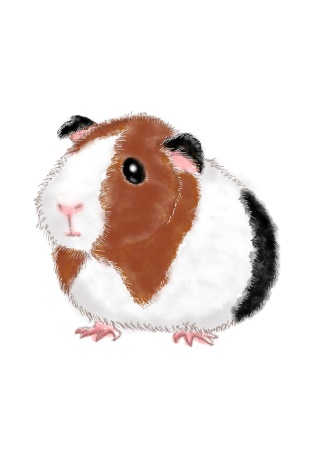 必要事項を記入のうえ、メールもしくはFAXしてください。申込書到着後に担当者が確認・調整いたします。当園からの受付完了連絡をもって予約完了です。＊お申し込みは来園予定日の２週間前までにお願いします。＊初めて体験される方は、事前の打ち合わせのため来園していただきます。送信日学校名担当者名電話番号FAX番号学年学級数/人数出張授業有　・　無出張授業時間希望期間第1希望→希望期間第2希望→事前打ち合わせ希望日時第1希望→事前打ち合わせ希望日時第2希望→備考